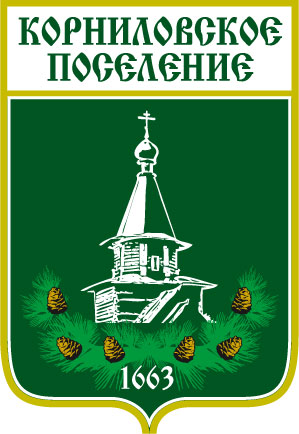 Администрация муниципального образования«Корниловское сельское поселение»_____________________________________________________________________________
ПОСТАНОВЛЕНИЕс. Корнилово                                    №  45                                           от 10 марта  2020 г.     О внесении изменений в ранее принятое постановлениеС целью приведения нормативного правового акта в соответствиеПОСТАНОВЛЯЮ:          1.В постановление № 24 от 29 января 2019 года «О местах (площадках) накопления твердых коммунальных отходов на территории Корниловского сельского поселения» внести следующие изменения:         1) В приложении 3 к постановлению изменить наименование эксплуатирующей организации на «УМП Спецавтохозяйство».        2)Адрес Контейнерной площадки № 45 изменить на «окр. с. Корнилово, летняя дойка, крупногабаритные отходы».       2.Опубликовать настоящее постановление в информационном бюллетене Корниловского сельского поселения и разместить на официальном сайте Корниловского сельского поселения http://www.korpos.ru/.       3. Контроль за исполнением данного постановления оставляю за собой. Глава Корниловского сельского поселения   ________________________Г.М.Логвинов